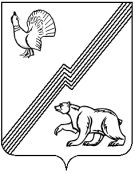 ГЛАВА ГОРОДА ЮГОРСКАХанты-Мансийского автономного округа – Югры ПОСТАНОВЛЕНИЕот   04 марта 2020 года 										№  8О внесении изменения в постановление главы города Югорска от 30.07.2018 № 46 «Об утверждении положения об Общественном совете города Югорска»С целью обеспечения взаимодействия Общественного совета города Югорска                           с Общественной палатой Ханты-Мансийского автономного округа – Югры:Внести в приложение к постановлению главы города Югорска от 30.07.2018 № 46 «Об утверждении  положения об Общественном совете города Югорска» (с изменениями                       от 26.10.2018 № 72) изменение, изложив пункт  9 в  следующей редакции:«9. В состав Общественного совета входят не более 21 представителя общественных, религиозных объединений и иных некоммерческих организаций (кроме политических партий), осуществляющих деятельность на территории города Югорска, а также физические лица.».Опубликовать постановление в официальном печатном издании города Югорска и разместить на официальном сайте органов местного самоуправления города Югорска.Настоящее постановление вступает в силу после его официального опубликования.Контроль за выполнением постановления оставляю за собой.Глава города Югорска                                                                                                 А.В. Бородкин